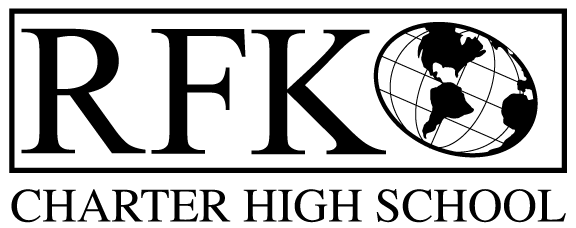 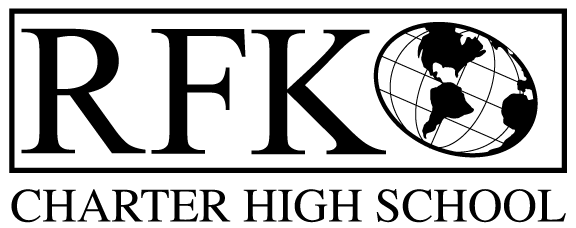 4300 Blake Rd. SWAlbuquerque, NM 87121PHONE: 505-243-1118     FAX: 505-242-7444Mission RFK Charter School prepares, motivates, and supports students to achieve their college and career goalsin partnership with their families and the community.Governance Council Meeting AgendaThursday, November 16, 2017, 5:30 PMNext meeting:  December 21, 2017 Thanksgiving break:  November 22 – 24  Winter break:  December 18 – January 1  4300 Blake Rd. SWAlbuquerque, NM 87121PHONE: 505-243-1118     FAX: 505-242-7444PUBLIC NOTICE OF RFK GOVERNANCE COUNCIL MEETING ANNUAL MEETINGRobert F. Kennedy Charter School will hold a regular meeting of the Governance CouncilDateThursday, November 16, 2017Time5:30 PMLocationRFK Charter High School4300 Blake Rd. SWAlbuquerque, NMIf you are an individual with a disability who is in need of a reader, amplifier, qualified sign language interpreter or any other form of auxiliary aid or service to attend or participate in the meeting, please contact the administrative offices of RFK High School at least one week prior to the meeting or as soon as possible.  Public documents, including the agenda and minutes, can also be provided in various accessible formats.  RFK High School Administrative offices – 505-243-1118TimeItemPresenterDiscussion/ActionFollow Up5:30-5:35Approval of agendaVote5:35-5:40Approval of October 19, 2017 meeting minutesVote5:40-5:45Announcements5:45-6:00Public comment6:00-6:20Finance Committee report for October – discussion and approvalCash disbursement approvalBAR(s) approvalFinancial Health reportIrene SanchezVoteVoteVote6:20-6:35Election of Katy Duhigg to GCVote6:35-6:40Legislative priorities6:40-6:55Closed session to discuss 2016-17 audit reportMargie Lockwood6:55-7:00GC TrainingMargie Lockwood7:00-7:10Review of GC Effectiveness Evaluation resultsMargie Lockwood7:10-7:25Executive Director’s reportRobert Baade7:25AdjournVote